EM nº 00070/2023 MPOBrasília, 10 de Outubro de 2023Senhor Presidente da República,1.                Proponho a abertura de crédito suplementar ao Orçamento Fiscal da União (Lei nº 14.535, de 17 de janeiro de 2023), no valor de R$ 5.087.628,00 (cinco milhões, oitenta e sete mil, seiscentos e vinte e oito reais), em favor das Justiças Federal e do Trabalho, e do Ministério Público da União, conforme demonstrado em Quadro Anexo a esta Exposição de Motivos.2.                O crédito em pauta visa à suplementação de programações no orçamento vigente dos mencionados órgãos, com o objetivo de viabilizar:                    a) na Justiça Federal:- Justiça Federal de Primeiro Grau, a realização de reformas do Edifício-Sede em Juína - MT, e a contratação da fiscalização da execução dos serviços de manutenção predial do Edifício-Sede em Uberlândia; e- Tribunal Regional Federal da 1ª Região, a complementação da ajuda de custo para Moradia ou Auxílio-Moradia a Agentes Públicos;                    b) na Justiça do Trabalho:- Tribunal Regional do Trabalho da 10ª Região – Distrito Federal/Tocantins, o custeio de despesas correntes de segurança institucional e atas de registros de preços;- Tribunal Regional do Trabalho da 17ª Região – Espírito Santo, a contratação de suporte ao “firewall” para manter sua segurança cibernética;- Tribunal Regional da 18ª Região – Goiás, a concessão de ajuda de custo para Moradia ou Auxílio-Moradia a Agentes Públicos, a novos beneficiários; e- Tribunal Regional do Trabalho da 22ª Região – Piauí, as despesas com remoções de magistrados e servidores, decorrentes de vacâncias no cargo de Juiz titular da 4ª Vara do Trabalho de Teresina e Picos; e                    c) no Ministério Público da União, no âmbito do Ministério Público Militar, a continuidade da Construção do Edifício-Sede da Procuradoria de Justiça Militar no Rio de Janeiro - RJ.3.                O pleito em referência será viabilizado mediante Projeto de Lei, à conta da anulação de dotações orçamentárias, observado o disposto no art. 43, § 1º, inciso III, da Lei nº 4.320, de 17 de março de 1964, em conformidade com as prescrições do art. 167, inciso V, da Constituição.4.                Em relação ao que dispõe o art. 52, § 4º, da Lei nº 14.436, de 9 de agosto de 2022, Lei de Diretrizes Orçamentárias para 2023 - LDO-2023, cumpre informar que as alterações propostas no presente ato não afetam a obtenção da meta de resultado primário fixada para o corrente exercício, uma vez que se referem a remanejamento entre despesas primárias, não alterando o seu montante.5.                No que tange aos limites individualizados para as despesas primárias e demais operações que afetam o resultado primário, vale informar que o crédito em questão está de acordo com o § 1º do art. 12 da Lei Complementar nº 200, de 30 de agosto de 2023, por não ampliar as dotações orçamentárias sujeitas aos mencionados limites. Ressalta-se que, com a sanção da citada Lei, ficou revogado o art. 107 do Ato das Disposições Constitucionais Transitórias - ADCT, conforme dispõe o art. 9º da Emenda Constitucional nº 126, de 21 de dezembro de 2022, aplicando-se, em 2023, os limites vigentes no momento da publicação da LOA-2023, relativos ao respectivo Poder ou órgão, segundo o estabelecido no caput do art. 12 da Lei Complementar nº 200, de 2023.6.                Quanto ao disposto no inciso III do caput do art. 167 da Constituição Federal, destaca-se que o presente ato afeta positivamente o cumprimento da “Regra de Ouro”.7.                Em atendimento ao § 18 do art. 52 da LDO-2023, segue anexo o demonstrativo dos valores cancelados que ultrapassem vinte por cento das dotações das respectivas ações.8.                Ressalte-se, por oportuno, que as alterações em comento decorrem de solicitações formalizadas por meio do Sistema Integrado de Planejamento e Orçamento – SIOP e, de acordo com os órgãos envolvidos no presente ato, as programações objeto de cancelamento não sofrerão prejuízo na sua execução, uma vez que os remanejamentos foram decididos com base em projeções de suas possibilidades de dispêndio até o final do exercício atual.9.                Informo ainda que, na hipótese de atendimento ao pleito, o prazo final para encaminhamento da proposta de abertura do referido crédito ao Congresso Nacional é 15 de outubro de 2023, em cumprimento ao disposto no § 2º do art. 52 da LDO-2023.10.              Diante do exposto, submeto à sua consideração o anexo Projeto de Lei, que visa efetivar a abertura de crédito suplementar.Respeitosamente,Assinado eletronicamente por: Simone Nassar TebetQUADRO ANEXO À EXPOSIÇÃO DE MOTIVOS DO MINISTÉRIO DO PLANEJAMENTO E ORÇAMENTO No 70, DE 10/10/2023  R$ 1,00DiscriminaçãoSuplementaçãoOrigem dos RecursosJustiça Federal1.933.8121.933.812Justiça Federal de Primeiro Grau1.683.8121.683.812Tribunal Regional Federal da 1ª Região250.000250.000Justiça do Trabalho1.768.8161.768.816Tribunal Regional do Trabalho da 10ª Região – DF/TO200.000200.000Tribunal Regional do Trabalho da 17ª Região – ES958.9870Tribunal Regional do Trabalho da 18ª Região – GO108.8290Tribunal Regional do Trabalho da 22ª Região – PI501.0000Conselho Superior da Justiça do Trabalho01.568.816Ministério Público da União1.385.0001.385.000Ministério Público Federal01.385.000Ministério Público Militar1.385.0000Total5.087.6285.087.628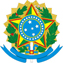 Ministério do Planejamento e OrçamentoMinistério do Planejamento e OrçamentoMinistério do Planejamento e OrçamentoMinistério do Planejamento e OrçamentoMinistério do Planejamento e OrçamentoMinistério do Planejamento e OrçamentoSIOP - Alterações OrçamentáriasSIOP - Alterações OrçamentáriasSIOP - Alterações OrçamentáriasSIOP - Alterações OrçamentáriasSIOP - Alterações OrçamentáriasSIOP - Alterações OrçamentáriasExercício: 2023Exercício: 2023Exercício: 2023Exercício: 2023Exercício: 2023Exercício: 2023Exercício: 2023Exercício: 2023Exercício: 2023RELATÓRIO DEMONSTRATIVO DOS DESVIOSRELATÓRIO DEMONSTRATIVO DOS DESVIOSRELATÓRIO DEMONSTRATIVO DOS DESVIOSRELATÓRIO DEMONSTRATIVO DOS DESVIOSRELATÓRIO DEMONSTRATIVO DOS DESVIOSRELATÓRIO DEMONSTRATIVO DOS DESVIOS(Art.52, §18, da Lei nº 14.436, de 9 de agosto de 2022)(Art.52, §18, da Lei nº 14.436, de 9 de agosto de 2022)(Art.52, §18, da Lei nº 14.436, de 9 de agosto de 2022)(Art.52, §18, da Lei nº 14.436, de 9 de agosto de 2022)(Art.52, §18, da Lei nº 14.436, de 9 de agosto de 2022)(Art.52, §18, da Lei nº 14.436, de 9 de agosto de 2022)(Art.52, §18, da Lei nº 14.436, de 9 de agosto de 2022)(Art.52, §18, da Lei nº 14.436, de 9 de agosto de 2022)(Art.52, §18, da Lei nº 14.436, de 9 de agosto de 2022)(Art.52, §18, da Lei nº 14.436, de 9 de agosto de 2022)(Art.52, §18, da Lei nº 14.436, de 9 de agosto de 2022)(Art.52, §18, da Lei nº 14.436, de 9 de agosto de 2022)(Art.52, §18, da Lei nº 14.436, de 9 de agosto de 2022)(Art.52, §18, da Lei nº 14.436, de 9 de agosto de 2022)(Art.52, §18, da Lei nº 14.436, de 9 de agosto de 2022)R$ 1,00R$ 1,00ProgramaçãoProgramaçãoProgramaçãoProgramaçãoProgramaçãoProgramaçãoLOA
(A)Dotação
Atual (B)Dotação
Atual (B)Créditos em
Tramitação (C)Créditos em
Tramitação (C)Valor deste
Crédito (D)Dotação Resultante
(E) = B + C + DDotação Resultante
(E) = B + C + DDesvio em Relação à
LOA (F) = (E - A) / ADesvio em Relação à
LOA (F) = (E - A) / ADesvio em Relação à
LOA (F) = (E - A) / A10.12101.02.122.0033.12RS.5317 - Construção do Edifício-Sede da Justiça Federal em Diamantino- MT - No Município de Diamantino - MT10.12101.02.122.0033.12RS.5317 - Construção do Edifício-Sede da Justiça Federal em Diamantino- MT - No Município de Diamantino - MT10.12101.02.122.0033.12RS.5317 - Construção do Edifício-Sede da Justiça Federal em Diamantino- MT - No Município de Diamantino - MT10.12101.02.122.0033.12RS.5317 - Construção do Edifício-Sede da Justiça Federal em Diamantino- MT - No Município de Diamantino - MT10.12101.02.122.0033.12RS.5317 - Construção do Edifício-Sede da Justiça Federal em Diamantino- MT - No Município de Diamantino - MT10.12101.02.122.0033.12RS.5317 - Construção do Edifício-Sede da Justiça Federal em Diamantino- MT - No Município de Diamantino - MT3.000.0003.000.0003.000.000-600.000-600.000-903.0791.496.9211.496.921-50,10 %-50,10 %-50,10 %10.15126.02.122.0033.4256.0001 - Apreciação de Causas na Justiça do Trabalho - Nacional10.15126.02.122.0033.4256.0001 - Apreciação de Causas na Justiça do Trabalho - Nacional10.15126.02.122.0033.4256.0001 - Apreciação de Causas na Justiça do Trabalho - Nacional10.15126.02.122.0033.4256.0001 - Apreciação de Causas na Justiça do Trabalho - Nacional10.15126.02.122.0033.4256.0001 - Apreciação de Causas na Justiça do Trabalho - Nacional10.15126.02.122.0033.4256.0001 - Apreciação de Causas na Justiça do Trabalho - Nacional868.134.212597.123.058597.123.058-39.130.329-39.130.329-1.568.816556.423.913556.423.913-35,91 %-35,91 %-35,91 %10.15111.02.061.0033.4224.6018 - Assistência Jurídica a Pessoas Carentes - Na 10ª Região da Justiça do Trabalho - DF, TO10.15111.02.061.0033.4224.6018 - Assistência Jurídica a Pessoas Carentes - Na 10ª Região da Justiça do Trabalho - DF, TO10.15111.02.061.0033.4224.6018 - Assistência Jurídica a Pessoas Carentes - Na 10ª Região da Justiça do Trabalho - DF, TO10.15111.02.061.0033.4224.6018 - Assistência Jurídica a Pessoas Carentes - Na 10ª Região da Justiça do Trabalho - DF, TO10.15111.02.061.0033.4224.6018 - Assistência Jurídica a Pessoas Carentes - Na 10ª Região da Justiça do Trabalho - DF, TO10.15111.02.061.0033.4224.6018 - Assistência Jurídica a Pessoas Carentes - Na 10ª Região da Justiça do Trabalho - DF, TO2.500.0002.000.0002.000.00000-200.0001.800.0001.800.000-28,00 %-28,00 %-28,00 %10.34101.03.062.0031.4264.0001 - Defesa do Interesse Público no Processo Judiciário - Ministério Público Federal - Nacional10.34101.03.062.0031.4264.0001 - Defesa do Interesse Público no Processo Judiciário - Ministério Público Federal - Nacional10.34101.03.062.0031.4264.0001 - Defesa do Interesse Público no Processo Judiciário - Ministério Público Federal - Nacional10.34101.03.062.0031.4264.0001 - Defesa do Interesse Público no Processo Judiciário - Ministério Público Federal - Nacional10.34101.03.062.0031.4264.0001 - Defesa do Interesse Público no Processo Judiciário - Ministério Público Federal - Nacional10.34101.03.062.0031.4264.0001 - Defesa do Interesse Público no Processo Judiciário - Ministério Público Federal - Nacional917.614.195715.551.926715.551.926-7.000.000-7.000.000-1.385.000707.166.926707.166.926-22,93 %-22,93 %-22,93 %SIOP - http://www.siop.planejamento.gov.brSIOP - http://www.siop.planejamento.gov.brSIOP - http://www.siop.planejamento.gov.brSIOP - http://www.siop.planejamento.gov.brSIOP - http://www.siop.planejamento.gov.br02/10/2023 09:4902/10/2023 09:4902/10/2023 09:49Página 1 dePágina 1 de 1SIOP - http://www.siop.planejamento.gov.brSIOP - http://www.siop.planejamento.gov.brSIOP - http://www.siop.planejamento.gov.brSIOP - http://www.siop.planejamento.gov.brSIOP - http://www.siop.planejamento.gov.br02/10/2023 09:4902/10/2023 09:4902/10/2023 09:49Página 1 dePágina 1 de 1